Trauermomente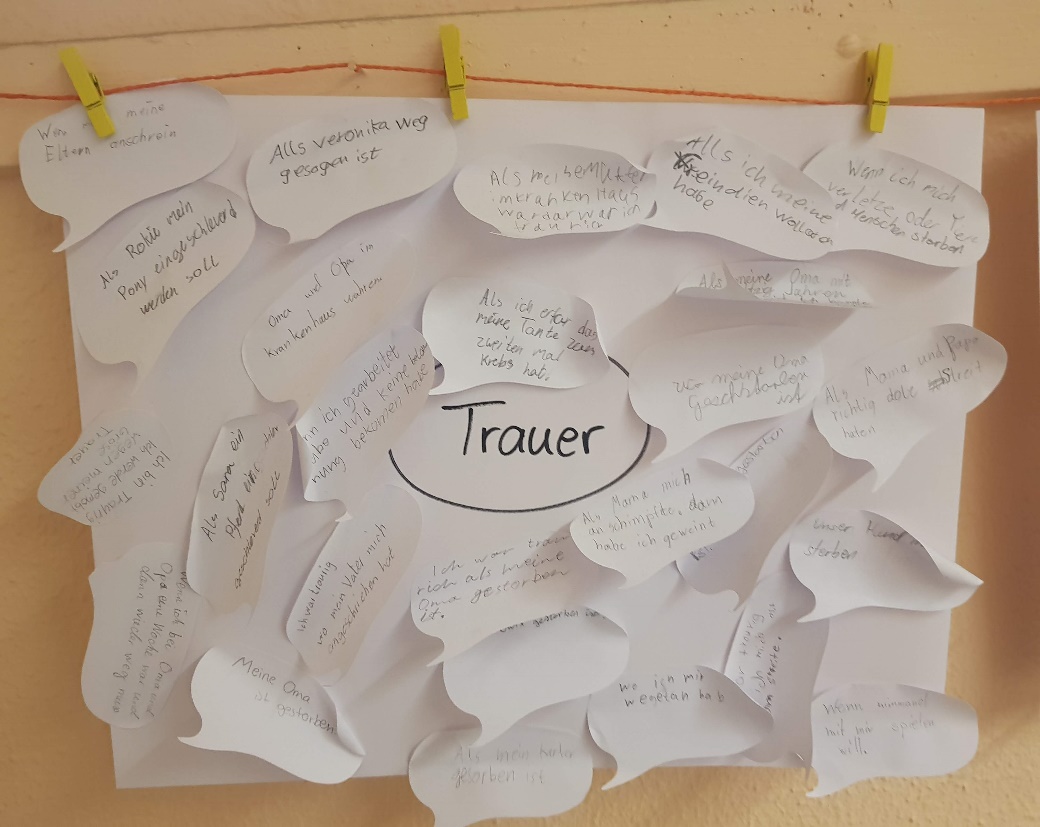 Was mir Trost gibt